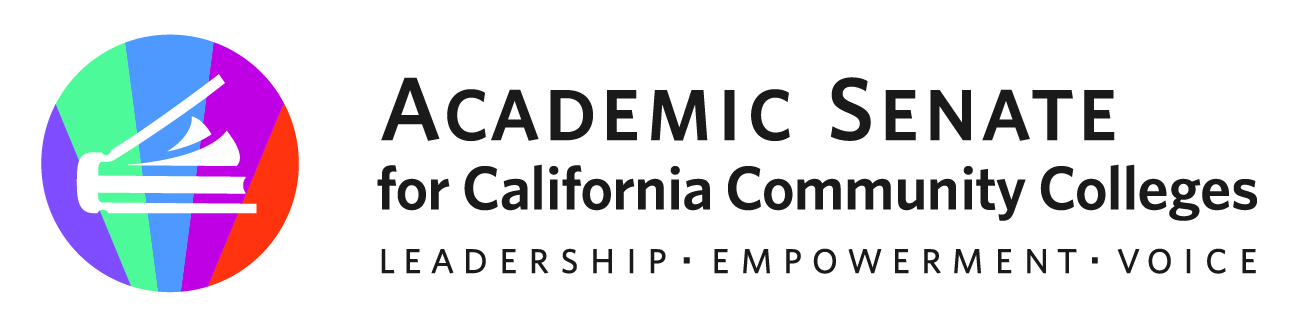 ASCCC AREA C MEETINGMarch 25, 20239am-3pmZOOMhttps://vcccd-edu.zoom.us/j/87057379891?pwd=dlZIbk9paXR1Wkh2SWpZdEVJR1QrZz09Meeting ID: 870 5737 9891  Passcode: 142367AGENDACall to Order and Adoption of the AgendaVolunteer NotetakerWelcome & IntroductionsApproval of Minutes from Fall 2022 Area C MeetingASCCC Update—Virginia “Ginni” May, ASCCC PresidentResolutions for Spring 2023Process Overview—Michelle Velasquez Bean, ASCCC Treasurer/Resolutions ChairResolutions ReviewArea C ResolutionsAcademic Senate Foundation for California Community Colleges Update—Robert L. Stewart, Jr., Foundation DirectorDisciplines ListProcess OverviewProposals—Ethnic StudiesArea C Future Meeting Locations—already in the queueFall 2023 – Los Angeles Southwest College in Los Angeles, CASpring 2024 – Mt. San Antonio College in Walnut, CAFall 2024 – Los Angeles Mission College in Sylmar, CACollege Updates, Appreciations, ReflectionsAdditional TopicsAnnouncements/Events2023 Spring Plenary Session (Apr 20-22, 2023)2023 Faculty Leadership Institute (Jun 15-17, 2023)2023 Curriculum Institute (Jul 12-15, 2023)Questions?Email info@asccc.org or Erik at ereese@vcccd.edu Adjournment 